ประชาสัมพันธ์การท่องเที่ยวใน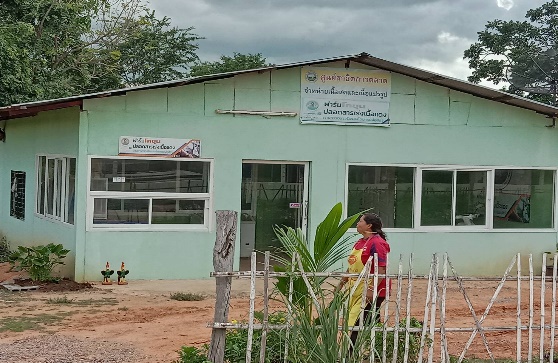 ตำบลหนองขาม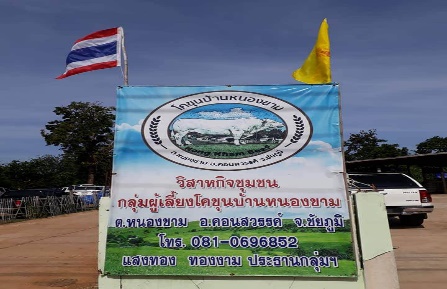 กลุ่มวิสาหกิจชุมชน กลุ่มผู้เลี้ยงโคขุนบ้านหนองขาม    หมู่ที่ 7 ต.หนองขาม อ.คอนสวรรค์ จ.ชัยภูมิ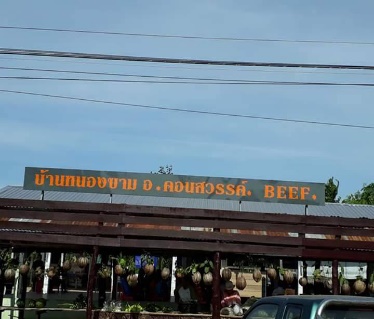 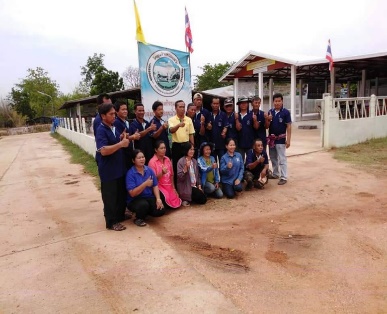 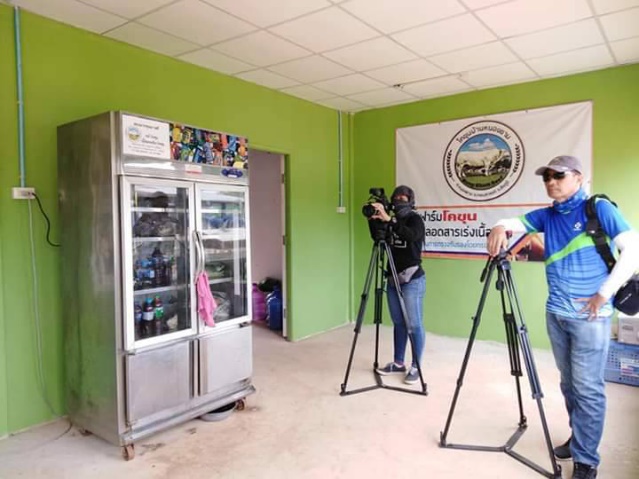 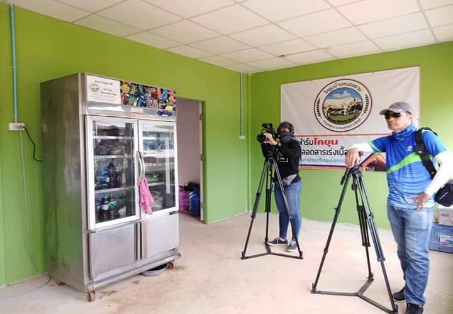 เชิญชวน พี่น้องชาวตำบลหนองขามและเขตใกล้เคียงเที่ยวชมและส่งเสริมสนับสนุนกลุ่มวิสาหกิจชุมชน กลุ่มผู้เลี้ยงโคขุนบ้านหนองขาม มีสินค้าแปรรูปผลิตภัณฑ์จากเนื้อโคขุน ทั้งหม่ำ เนื้อแดดเดียว แคปวัว ไว้คอยต้อนรับและบริการสำหรับลูกค้ามารับบริการ  โดยเนื้อโคขุน ปลอดสารเร่งเนื้อแดง ผ่านการตรวจรับรองโดยกรมปศุสัตว์ในกลุ่มวิสาหกิจชุมชนหรือสนใจเป็นเนื้อโคขุน 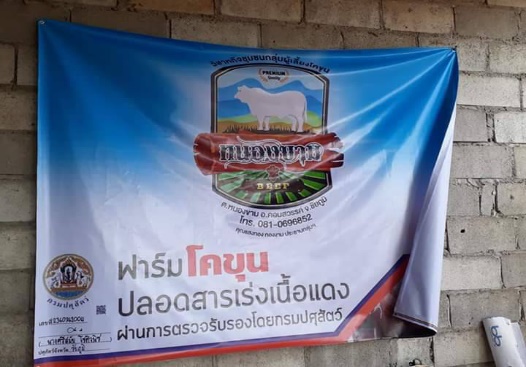 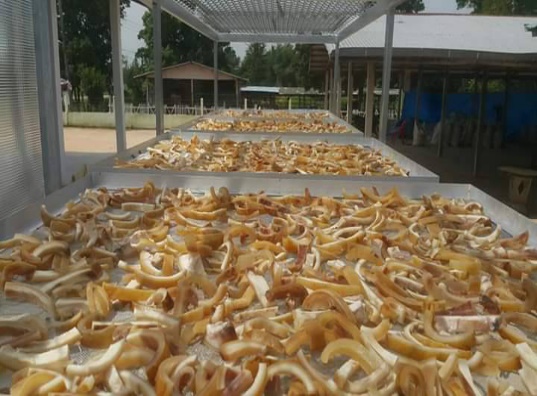 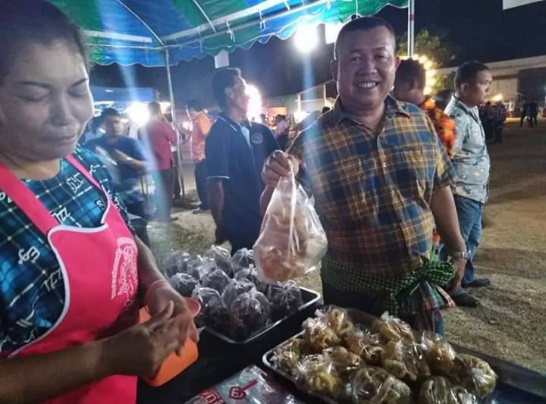 สามารถสั่งจองหรือติดต่อสอบถามเพิ่มเติมได้ที่ กลุ่มวิสาหกิจชุมชน กลุ่มผู้เลี้ยงโคขุนบ้านหนองขาม